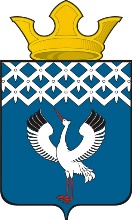 Российская ФедерацияСвердловская областьБайкаловский муниципальный районДума Байкаловского сельского поселения1-е заседание 5-го созываРЕШЕНИЕ22 сентября 2022г.                         с. Байкалово                                                № 1Об избрании председателя Думы Байкаловского сельского поселения 5-го созываВ соответствии с ст. 23 Устава Байкаловского сельского поселения и результатами открытого голосования по избранию председателя Думы Байкаловского сельского поселения, Дума Байкаловского сельского поселения РЕШИЛА: 1. Избрать на должность председателя Думы Байкаловского сельского поселения 5-го созыва на непостоянной основе Кузеванову Светлану Васильевну.2. Настоящее решение опубликовать (обнародовать) в газете «Районная жизнь» и на официальном сайте Думы Байкаловского сельского поселения: www.байкдума.рф.Председатель ДумыБайкаловского сельского поселения           			         С.В.Кузеванова22 сентября 2022г.Глава Байкаловского сельского поселенияБайкаловского муниципального районаСвердловской области							Д.В.Лыжин22 сентября 2022г.								